Learning with Numicon: A journal		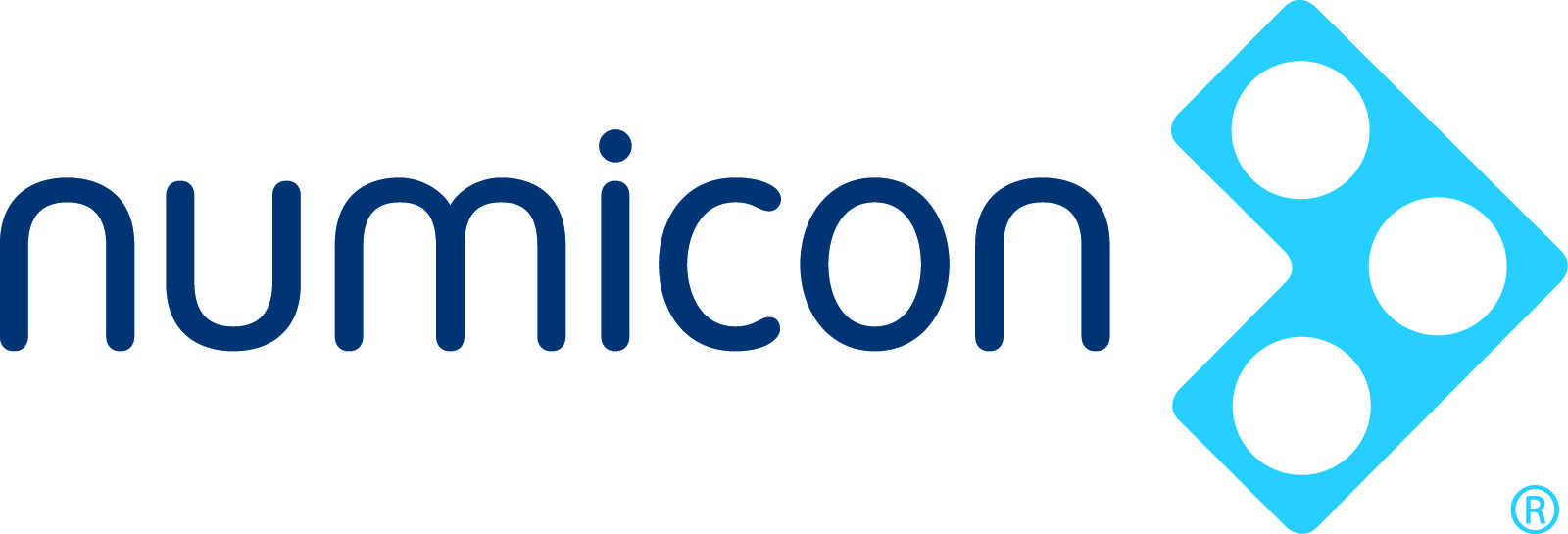 Further commentsName:School:Year Level:Class / group ability:Which of these details can be made public?Beginning date:Setting the scene: Describe the class/group and their learning needs in Maths with links to school life in general.Date each entry when you tell your experience. Note your opinion of the impact your teaching with Numicon has had on your students and yourself, eg., attitude, relationships, confidence, anxiety, passifivity, engagement, preferences, cross-over into other areas.Note the measurable impact on your students such as class tests, school exams, national standards/exams, assessments.Enjoy this experience!